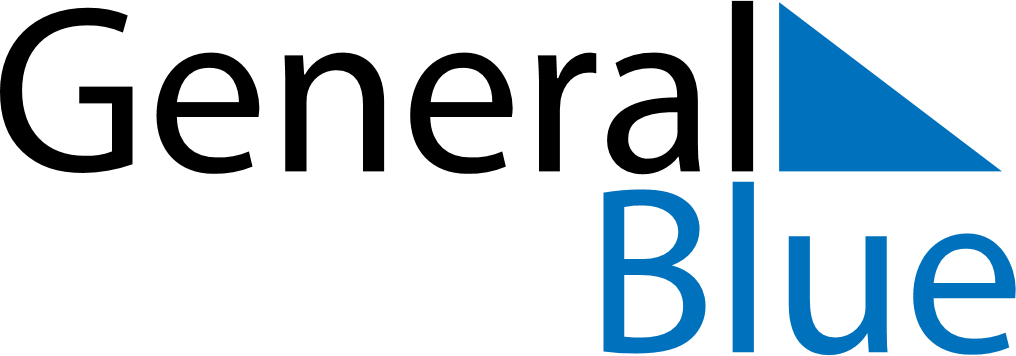 May 2024May 2024May 2024May 2024May 2024May 2024Skorcz, Pomerania, PolandSkorcz, Pomerania, PolandSkorcz, Pomerania, PolandSkorcz, Pomerania, PolandSkorcz, Pomerania, PolandSkorcz, Pomerania, PolandSunday Monday Tuesday Wednesday Thursday Friday Saturday 1 2 3 4 Sunrise: 5:09 AM Sunset: 8:16 PM Daylight: 15 hours and 6 minutes. Sunrise: 5:07 AM Sunset: 8:18 PM Daylight: 15 hours and 10 minutes. Sunrise: 5:05 AM Sunset: 8:19 PM Daylight: 15 hours and 14 minutes. Sunrise: 5:03 AM Sunset: 8:21 PM Daylight: 15 hours and 17 minutes. 5 6 7 8 9 10 11 Sunrise: 5:01 AM Sunset: 8:23 PM Daylight: 15 hours and 21 minutes. Sunrise: 4:59 AM Sunset: 8:25 PM Daylight: 15 hours and 25 minutes. Sunrise: 4:57 AM Sunset: 8:27 PM Daylight: 15 hours and 29 minutes. Sunrise: 4:56 AM Sunset: 8:28 PM Daylight: 15 hours and 32 minutes. Sunrise: 4:54 AM Sunset: 8:30 PM Daylight: 15 hours and 36 minutes. Sunrise: 4:52 AM Sunset: 8:32 PM Daylight: 15 hours and 39 minutes. Sunrise: 4:50 AM Sunset: 8:34 PM Daylight: 15 hours and 43 minutes. 12 13 14 15 16 17 18 Sunrise: 4:48 AM Sunset: 8:35 PM Daylight: 15 hours and 46 minutes. Sunrise: 4:47 AM Sunset: 8:37 PM Daylight: 15 hours and 50 minutes. Sunrise: 4:45 AM Sunset: 8:39 PM Daylight: 15 hours and 53 minutes. Sunrise: 4:43 AM Sunset: 8:40 PM Daylight: 15 hours and 57 minutes. Sunrise: 4:42 AM Sunset: 8:42 PM Daylight: 16 hours and 0 minutes. Sunrise: 4:40 AM Sunset: 8:44 PM Daylight: 16 hours and 3 minutes. Sunrise: 4:38 AM Sunset: 8:45 PM Daylight: 16 hours and 6 minutes. 19 20 21 22 23 24 25 Sunrise: 4:37 AM Sunset: 8:47 PM Daylight: 16 hours and 9 minutes. Sunrise: 4:35 AM Sunset: 8:48 PM Daylight: 16 hours and 13 minutes. Sunrise: 4:34 AM Sunset: 8:50 PM Daylight: 16 hours and 16 minutes. Sunrise: 4:33 AM Sunset: 8:52 PM Daylight: 16 hours and 18 minutes. Sunrise: 4:31 AM Sunset: 8:53 PM Daylight: 16 hours and 21 minutes. Sunrise: 4:30 AM Sunset: 8:55 PM Daylight: 16 hours and 24 minutes. Sunrise: 4:29 AM Sunset: 8:56 PM Daylight: 16 hours and 27 minutes. 26 27 28 29 30 31 Sunrise: 4:27 AM Sunset: 8:57 PM Daylight: 16 hours and 30 minutes. Sunrise: 4:26 AM Sunset: 8:59 PM Daylight: 16 hours and 32 minutes. Sunrise: 4:25 AM Sunset: 9:00 PM Daylight: 16 hours and 35 minutes. Sunrise: 4:24 AM Sunset: 9:02 PM Daylight: 16 hours and 37 minutes. Sunrise: 4:23 AM Sunset: 9:03 PM Daylight: 16 hours and 39 minutes. Sunrise: 4:22 AM Sunset: 9:04 PM Daylight: 16 hours and 42 minutes. 